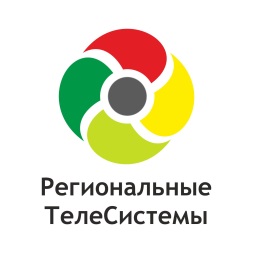 Генеральному директоруООО «Региональные ТелеСистемы Групп»	Романенко Д.В.г. Белгород, ул. Костюкова, дом 13 б, офис 3от _____________________________________________________________________                                                                                                                                         (наименование организации/ИП) Адрес подключения услуги ________________________________________________    Номер договора__________________________________________________________ИНН____________________________________________________________________          Лицо подающее заявление (ФИО)___________________________________________	заявлениео возобновлении оказания услуг связиПрошу возобновить действие договора № _________________________________________________ наименование  услуги по договору Интернет / КТВ / Телефон  с  «____» __________________ 20___г.(необходимое подчеркнуть)с тарифным планом__________________________________________________  с абонентской платой,(наименование тарифного плана)Без налога НДС ________________________________________________________ _______________(сумма прописью)_________________ руб.__________ коп.(сумма цифрами)Подпись абонента (Представитель) __________________ Дата «____»  ___________ 20___г.                                                                          мпСлужебные отметки:Заявление принято к исполнению«_____» _______________ 20____г.____________________________________________________________________		                                                                           	(Ф.И.О. и  подпись сотрудника ООО «РегиональныеТелеСистемы Групп»)                                                                                                                                                                                        М.П.	(паспортные данные  лица, подающего заявление)(номер доверенности) (контактный телефон/e-mail лица, подающего заявления) 